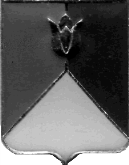 РОССИЙСКАЯ  ФЕДЕРАЦИЯАДМИНИСТРАЦИЯ   КУНАШАКСКОГО  МУНИЦИПАЛЬНОГО  РАЙОНАЧЕЛЯБИНСКОЙ  ОБЛАСТИПОСТАНОВЛЕНИЕот            13.07.2021            №  983О назначении публичных слушаний на тему «Утверждение  схемы теплоснабжения  на  2022  год   Буринского сельского поселения Кунашакского муниципального района на период до 2034 года, Кунашакского сельского поселения Кунашакского муниципального района на период до 2030г., Муслюмовского сельского поселения Кунашакского муниципального района на период до 2033г» В соответствии со статьей 28 Федерального закона от 06.10.2003 № 131-ФЗ «Об общих принципах организации местного самоуправления в Российской Федерации»,  статьей 23 Федерального закона от 27.07.2010 №190-ФЗ «О теплоснабжении», постановлением Правительства Российской Федерации от 22.02.2012 года № 154 «О требованиях к схемам теплоснабжения, порядку их разработки и утверждения», Положение о публичных слушаниях в Кунашакском муниципальном районе от 29.05.2013 г. № 53, утвержденного решением Собрания депутатов (в редакции решения Собрания депутатов Кунашакского муниципального района от 17.04.2020 № 47, от 15.06.2021 г № 82), Уставом  Кунашакского муниципального районаПОСТАНОВЛЯЮ:1. Назначить публичные слушания по проектам актуализации схем теплоснабжения:  1.1. Схема теплоснабжения  Буринского сельского поселения на 2022-2034 годы;1.2. Схема теплоснабжения Кунашакского сельского поселения на 2022-2030 годы;1.3. Схема теплоснабжения Муслюмовского сельского поселения на 2022-2033 годы на 15 часов 00 минут 20 июля 2021 года по адресу: Челябинская область, Кунашакский район, с. Кунашак, ул. Ленина,103, (Актовый зал) с соблюдением дополнительных мероприятий в целях снижения рисков распространения коронавирусной инфекции на территории Челябинской области.2. Инициатором проведения публичных слушаний выступить отделу жилищно-коммунального хозяйства Управления жилищно-коммунального хозяйства, строительства и энергообеспечения администрации района строительства  и энергообеспечения администрации района.3. Для проведения публичных слушаний сформировать организационный комитет в следующем составе (далее - организационный комитет): 4. Организационному комитету обеспечить проведение публичных слушаний в соответствии с Положением о публичных слушаниях в Кунашакском муниципальном районе, утверждённым решением Собрания депутатов (в редакции решения Собрания депутатов Кунашакского муниципального района от 17.04.2020 № 47, от 15.06.2021 г № 82): - подготовить и разместить повестку, информацию о публичных слушаниях на официальном сайте администрации Кунашакского муниципального района в сети Интернет (далее - сайт);- осуществлять регистрацию участников публичных слушаний и принимать от граждан и экспертов заявки на выступления в рамках публичных слушаний; - в случае поступления от граждан предложений и рекомендаций разместить их на официальном сайте; - сформировать единый документ для распространения на публичных слушаниях, содержащий все поступившие в адрес организационного комитета предложения, с указанием лиц, их внесших; - организовать проведение голосования участников публичных слушаний; - установить результаты публичных слушаний и подготовить проект итогового документа, состоящего из рекомендаций.           5. Определить следующий порядок учета предложений, рекомендаций граждан района:- предложения,  рекомендации,  замечания по проекту    актуализированной схемы теплоснабжения сельских  поселений Кунашакского муниципального района Челябинской области » принимаются по адресу: с. Кунашак, ул.Ленина, д.103, кабинет 26 по телефону:  8(35148)2-50-12., в форме электронного документа на адрес электронной почты: gkhstroy@mail.ru, kunashak@gov74.ru.	6. Начальнику отдела информационных технологий Ватутину В.Р. опубликовать настоящее постановление на официальном  сайте администрации Кунашакского  муниципального  района.          7. Организацию исполнения  настоящего  постановления  возложить на  заместителя Главы по ЖКХ, строительству и инженерной инфраструктуре – Руководителя   Управления  ЖКХ, строительства и энергообеспечения Мухарамова Р.Я.Глава   района                                                                                             С.Н. АминовКагирова В.Ф.Калимуллин Д.Р.Мокрецова Э.М.Мухарамов Р.ЯХусаинов В. Р.Шакаматов Р.Р.- инженер  отдела жилищно-коммунального хозяйства Управления ЖКХ, строительства и энергообеспечения администрации района - начальник отдела строительства и капитального ремонта Управления ЖКХ, строительству и энергообеспечению администрации Кунашакского муниципального района-начальник отдела ЖКХ Управления ЖКХ, строительства и энергообеспечения администрации района;-  заместитель Главы района по ЖКХ, строительству и инженерной инфраструктуре    –  Руководитель       Управления      ЖКХ,  строительства  и энергообеспечения администрации района-начальник Правового Управления администрации района -депутат Собрания депутатов Кунашакского муниципального районаЧлены организационного комитета:Члены организационного комитета:Герьте В.И.Нуриев Р.М.        -Глава  Буринского  сельского поселения-Глава  Кунашакского  сельского поселения Фахрутдинов Р.Р.Хабибуллина Ф.Р.- исполняющий обязанности директора МУП «Балык»-начальник  отдела архитектуры  и градостроительства –главный архитектор администрации района      Халимов С.Г.Хасанов В.Ю.Хафизов А.З.начальник Кунашакского участка АО «Челябоблкоммунэрго»-заместитель  Главы района имуществу и экономике администрации района- Глава  Муслюмовского  сельского поселения                 Ягафаров А.С.-директор ООО «Стрела»